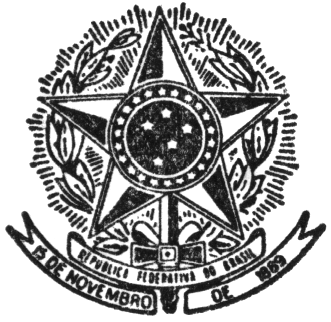 UNIVERSIDADE FEDERAL DE JUIZ DE FORAFACULDADE DE ENGENHARIACOLEGIADO DO CURSOENGENHARIA ELÉTRICA - ROBÓTICA E AUTOMAÇÃO INDUSTRIALENGENHARIA ELÉTRICA – SISTEMAS ELETRÔNICOSENGENHARIA ELÉTRICA – SISTEMAS DE POTÊNCIAENGENHARIA ELÉTRICA - TELECOMUNICAÇÕESENGENHARIA ELÉTRICA - ENERGIANo décimo sexto dia do mês de agosto de 2013 às quatorze horas estiveram reunidos no Anfiteatro da Pós-Graduação em Engenharia Elétrica, no prédio do Programa de Pós-Graduação em Engenharia Elétrica, os membros dos Colegiados dos Cursos de Engenharia Elétrica: Robótica e Automação Industrial, Sistemas Eletrônicos, Sistemas de Potência, Telecomunicações e Energia. A reunião teve a presença dos professores, representantes discentes e representantes técnico-administrativos conforme listagem em anexo. Constatado o quórum legal, o Prof. Manuel Rendón começou com o primeiro item da pauta, apresentar as disciplinas “ENE083 Fundamentos de Resistência dos Materiais” e “ENEXXX Representação Gráfica para Engenharia Elétrica” que vão fazer parte dos Currículos dos Cursos 69 e 70. O Professor indicou a necessidade de substituir na grade dos cursos as disciplinas “MAC015 Resistência dos Materiais” e “CCI041 Desenho Técnico Básico”. O Professor explicou que apesar dos múltiplos esforços dos cinco Coordenadores de curso, o Departamento de Mecânica Aplicada e Computacional e o Departamento de Construção Civil responsáveis pelas disciplinas citadas se posicionaram sem condições de atender a demanda. O Professor Daniel Discini comentou a proximidade da visita dos Professores avaliadores do MEC, e a necessidade de obter a aprovação definitiva no CONGRAD dos processos relacionados com os Projetos Pedagógicos dos Cursos 69 e 70, processos que se encontram aprovados Ad Referendum. O Professor Flavio Gomes comentou que a disciplina com código “ENE083” já teria sido aprovada no CONGRAD, e que só precisaria ser aprovada no CONGRAD a nova disciplina “ENEXXX Representação Gráfica para Engenharia Elétrica”, que tinha sido aprovada previamente em Reunião do Departamento de Energia. O primeiro item da pauta foi colocado em votação, sendo aprovado por unanimidade. As demais alterações nas grades e disciplinas dos cursos 69 e 70, que já foram aprovadas pelos respectivos NDE’s, também foram apresentadas e aprovadas. Continuando com o seguinte item da pauta o Prof. Manuel Rendón informou ao Colegiado a solicitação dos Professores Augusto Santiago Cerqueira e Francisco José Gomes de serem desligados do NDE da Robótica. O Professor Francisco Gomes justificou seu pedido afirmando ter visão pedagógica diferenciada em relação à adotada no PPC. Também colocou sua preocupação com o andamento da reforma necessária nas instalações do Laboratório de Controle de Processos Industriais, que poderá não estar operante quando da avaliação do curso, apesar dos esforços desenvolvidos por ele, juntamente com o Professor Manuel Rendón. Atendendo a petição do Professor Augusto Cerqueira, quem não pode estar presente no Colegiado, o Professor Manuel Rendón relatou os motivos que o teriam levado a tomar essa decisão. O Professor Manuel Rendón aproveitou para agradecer a grande contribuição de ambos os Professores no NDE. A seguir foi colocado em votação do Colegiado dois itens: A inclusão na pauta da Resolução 02 de 2013 do Colegiado de Engenharia Elétrica – Robótica e Automação Industrial, que normatiza a escolha dos dois novos membros do Núcleo Docente Estruturante, e a inclusão na pauta da indicação dos membros da Comissão Eleitoral. A inclusão dos dois itens na pauta foi aprovada por unanimidade. Continuando com o seguinte item da pauta foi lida, artigo por artigo, a minuta da Resolução 02. Após a leitura, a palavra foi aberta para manifestação dos presentes. Logo em seguida, a proposta final da resolução foi colocada em votação, tendo sido aprovada por unanimidade. A Resolução aprovada integra a presente ata como anexo. O Professor Manuel Rendón convidou os presentes a formar parte da Comissão Eleitoral definida no Artigo 6 da Resolução 02. Os membros da Comissão indicados pelo Colegiado foram o Professor Paulo Villela, o Técnico Wellington Teixeira Ferreira e a representante discente Bárbara Medeiros. Nada mais havendo a tratar, a reunião foi encerrada e lavrada a correspondente ata que é assinada pelos membros presentes.